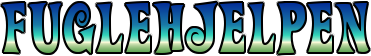 Pasientoversikt for 2002Fugl jan feb mars apr mai juni juli aug sept okt nov des TOTALT Ara314Blåmeis22123Blåstrupe11Bokfink33Brevdue1622213Conure112Dompap112Dvergpapegøyer1654420Fasan11Flaggspett22138Fuglekonge11Gjerdesmett11Gjøk11Gravand11Grønnfink13116Grønnspett213Gråhegre213Gråjaco112Grågås11461114Gråmåke121181014928157Gråspurv11271467511656278Gråtrost1217433856Gråtrostunge1943264Gulspurv1136213Havhest11Hane11Hettemåke2223312Hvitryggspett11Hvitkinnsgås11112410Hønsehauk1113Kakadue141118Kanadagås1183221119Kanarifugl1113Kattugle123Kjøttmeis1523213237Kornspurv11Klippedue191532384483112142174153131591002Klippedueegg2712016810254585310592Knoppesvane1121117Kongealeksander11Kråke11643413160Linerle13239Låvesvale22Lomvi156Lundefugl1113Meyerspappegøye22Musevåk11Munk11Måltrost314Nymfeparakitt214551119Nøtteskrike1113Papegøye123Perleugle11Pilfink11Praktdue1221116Ringdue1120179856Rødstjert11Rødstrupe1113Rødbukspappegøye11Røy11Sangsvane11Siland11Sildemåke121010156145Skjære1216609731121112Skogsdue112Sothøne11Spettmeis1113Spurvehauk145Spurveugle11Stilits11Stokkand826285625212103Stokkandunger1921435261394Stokkandegg1919Storspov112Stær22Svartbak11Svarttrost2114Tofsvipe11Toppskarv11Tyrkerdue1113129Tårnfalk11Tårnseiler17715131Undulat1656171137Zebrafink11Ærfugl11TOTALT192038925017293963583663722491053245